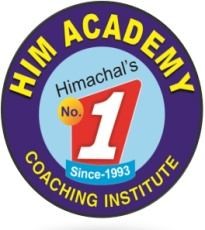 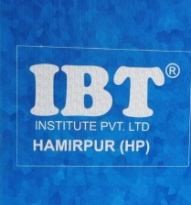 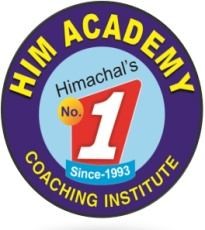 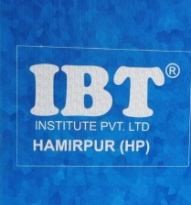 IBT (HAMIRPUR)HIM ACADEMY WEEKLY SCHEDULE (BANKING & SSC.)                                                17-APRIL- 2023  TO  22-April-2023 TIME/ DAYS 9:30am –10:30am 10:30am -11:30am 11:30am –12:30pm 12:30pm – 1:30 pm  1:30 pm- 2:00pm 3:00pm – 6:00pm MON Quant.  (Quadratic equation) MR. SHUBHAM English (Article)  Ms. Kiran REASONING (Alphabet test and number test) MR. KAMAL G.K (Current Affair) MS. REKHA DAILY TEST  DOUBT SESSION TUE. Quant. (Quadratic equation) MR. SHUBHAM English (Article) Ms. Kiran REASONING (Alphabet test and number test) MR. KAMALG.K  (Current Affair) MS. REKHA DAILY TEST DOUBT SESSION WED.  Quant.  (Ratio and Proportion) MR. SHUBHAM English  (Article))  Ms. Kiran REASONING (Coding decoding) MR. KAMALG.K  (Religious movement) MS. REKHA DAILY TEST DOUBT SESSION THU. Quant. (Ratio and Proportion) MR. SHUBHAM English  (Noun)  Ms. Kiran REASONING (Coding decoding) MR. KAMALG.K  (Vedic Civilization) MS. REKHA DAILY TEST DOUBT SESSION FRI. Advance Maths (Algebra) Mr. SHUBHAMEnglish  (Noun)  Ms. Kiran Ad. REASONING (MR. Kamal)  G.K  (Vedic Civilization) MS. REKHADAILY TEST DOUBT SESSION SAT. Advance Maths (Algebra) Mr. SHUBHAM Banking awarenessMs. Kiran  Adv. Reasoning Mr. Kamal G.K  (Sangam age) MS. REKHA DAILY TESTDOUBT SESSION 